UNIVERSIDAD TECNOLÓGICA DE PANAMÁ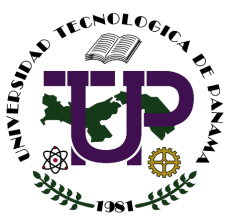 DIRECCIÓN DE RELACIONES INTERNACIONALESFORMULARIO INTERNO PARA PROGRAMA DE DOBLE TITULACIÓNDE LA UTP AL ENSEIRB-MATMECA – Bordeaux INPAcademic Learning Agreement Recognition for Mobility ProgrammeFecha (día-mes-año):_____/______/______Date (day-month-year)Nombre del Estudiante:_______________________________________       Nacionalidad:__________________________Student’s name		                                                                              Nationality						Sede o Centro Regional: _______________________________________	No. De cédula: ________________________UTP Campus                                                            			               ID numberInstitución Destino:  ENSEIRB-MATMECA – Bordeaux INP 			No. Pasaporte: ________________________Host Institution 								I.D. or passportAño Académico/ Year: ________     Facultad / Engineering School: F.I.Eléctrica                 Índice Académico/ GPA: ______Carrera/Bachelor´s Degree: Licenciatura en Ingeniería Electrónica y Telecomunicaciones        Email: ____________________________________________________ 	Teléfono-Celular: ______________________										CellphoneTipo de Movilidad / Type of Mobility  Un (1) Semestre académico /  Dos (2) Semestres académicos  Pasantía (Proyecto de Investigación) / Internship (Research Project) Trabajo de Graduación (tesis) / Graduation Project (thesis) Trabajo de Graduación (materias) / Graduation Project (subjects) Otro.  Señale: Programa de Doble Titulación Universitaria UTP en conjunto con ENSEIRB-MATMECA – Bordeaux INPDominio del idioma inglés / English Language Proficiency:      Nativo /Native Language      Básico / Basic      Intermedio / Intermediate       Avanzado / Advance                   Dominio del idioma francés / English Language Proficiency:      Nativo /Native Language      Básico / Basic      Intermedio / Intermediate       Avanzado / Advance                   Opción Asignaturas / Coursework OptionAsignaturas a cursas  en la Institución Destino / Study Program at the Host InstitutionAsignaturas que se convalidan de la carrera en la UTP durante el intercambio/ Study Program at Home InstitutionCódigo de AsignaturaCourse Unit CodeAsignaturaCourseCréditosCreditsTotal Total Código AsignaturaCourse Unit CodeAsignaturaCourseCréditosCreditsTotalTotalFirma del estudiante / Student’s Signature:________________________________  Fecha / Date: _________________Firma del Coordinador del Programa: _____________________________________  Fecha / Date: _________________Signature of the Career CoordinatorNombre del Coordinador del Programa: Dr. Héctor PovedaFirma del estudiante / Student’s Signature:________________________________  Fecha / Date: _________________Firma del Coordinador del Programa: _____________________________________  Fecha / Date: _________________Signature of the Career CoordinatorNombre del Coordinador del Programa: Dr. Héctor PovedaFirma del estudiante / Student’s Signature:________________________________  Fecha / Date: _________________Firma del Coordinador del Programa: _____________________________________  Fecha / Date: _________________Signature of the Career CoordinatorNombre del Coordinador del Programa: Dr. Héctor Poveda<INSTITUCIÓN DE ORIGEN> <HOME INSTITUTION><INSTITUCIÓN DE DESTINO> <HOST INSTITUTION>Cargo / Position: Coordinador(a) de Movilidad EstudiantilCargo / Position: Nombre /Name: Ing. Aris Castillo Nombre /Name: _______________________________________________________________________________________________(Firma del Coordinador de Movilidad Estudiantil de la Institución Origen/ Signature of the Student Mobility Coordinator at the Home Institution)(Firma del Coordinador de Movilidad Estudiantil de la Institución Destino/ Signature of the Student Mobility Coordinator at the Host Institution)